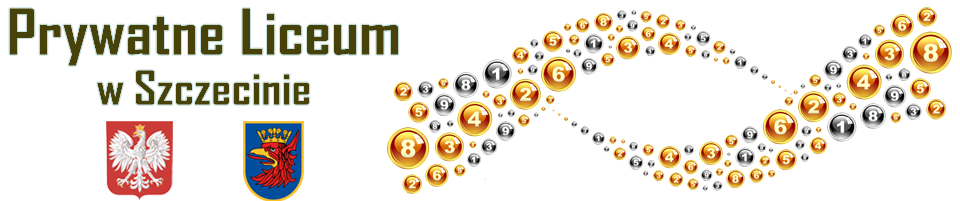 Żądza wiedzy, wspólna wszystkim ludziom jest chorobą, której nie można uleczyć, ponieważ ciekawość wzrasta wraz z wiedzą.KartezjuszLiceum Ogólnokształcące w Szczecińskiej Szkole Florystycznejwww.prywatne-liceum.plPrywatne Technikum w Szczeciniewww.prywatne-technikum.plW równoległym świecie nauki i pasji - poznaj pasję  swojego uczniaKonkursy przedmiotowe, E-sport i CosplayORGANIZATOR: Liceum Ogólnokształcące w Szczecińskiej Szkole Florystycznej i                                                   Prywatne Technikum w Szczecinie                                ul. Mieszka I 61c,71-011 SzczecinHonorowy Patronat: Zachodniopomorski Kurator OświatyTERMIN KONKURSU: 30.04.2020 r. godz. 10:00  ZASADY UCZESTNICTWA W KONKURSACH PRZEDMIOTOWYCH:1. Konkurs przeznaczony jest dla uczniów klas VIII szkół podstawowych oraz VII i VIII z dziedziny E-sport i Cosplay2. Uczestnicy konkursu mają do rozwiązania test dotyczący wiedzy z zakresu takich przedmiotów jak: a) matematykab) biologiac) chemiad) fizykae) język obcy (język angielski lub język włoski lub niemiecki), f) dziennikarstwo, g) historia Polski. h) e-sport (kl. VII i VIII SP)3. Złożenie deklaracji uczestnictwa w konkursie i udział w nim są równoznaczne
z akceptacją niniejszego regulaminu. Deklaracje uczestnictwa składane są drogą elektroniczną na adres: sekretariat@prywatne-liceum.pl;                                               sekretariat@prywatne-technikum.plZASADY UCZESTNICTWA W  COSPLAY:1. Konkurs przeznaczony jest dla uczniów klas VII, VIII szkół podstawowych2. Uczestnicy konkursu mają za zadanie wcielić się w postać z filmu, książki, gry komputerowej z następujących  dziedzin: Harry PotterOverwatchFilmowe adaptacje powieści TolkienaMarvelStar Wars3. Złożenie deklaracji uczestnictwa w konkursie i udział w nim są równoznaczne
z akceptacją niniejszego regulaminu. Deklaracje uczestnictwa składane są drogą elektroniczną na adres: sekretariat@prywatne-liceum.pl;                                              sekretariat@prywatne-technikum.pl                                              sekretariat@prywatne-technikum.plZgłoszenia uczniów dokonuje się najpóźniej do 20.04.2020 r. Każda szkoła może zgłosić maksymalnie po 3 uczestników do każdej dziedziny z konkursów przedmiotowych lub do konkursu z Cosplay . RegulaminKOMISJA KONKURSOWACzłonków Komisji powołuje Organizator. TERMINARZ KONKURSOWYKonkurs ma charakter jednoetapowy.Wręczenie nagród odbędzie się 30.04.2020 r.NAGRODYKonkurs ma na celu wyłonienie 11 Laureatów i przyznanie wyróżnień w każdej z dziedzin za zajęcie 2 i 3 miejsca:a) matematykab) biologiac) chemiad) fizykae) język obcy (język angielski lub język włoski lub niemiecki)f) dziennikarstwo, g) historia Polskih) e-sporti) cosplayLaureatom zostaną wręczone dyplomy oraz nagrody rzeczowe.Nauczyciele, pod których kierunkiem pracowali wyróżnieni uczniowie, otrzymają podziękowania oraz dyplomy.USTALENIA KOŃCOWEDecyzje podjęte przez Komisję konkursową są ostateczne.Sprawy nieujęte w regulaminie rozstrzyga Organizator.Przystąpienie do konkursu równoznaczne jest z pełną akceptacją niniejszego regulaminu.Organizator nie ubezpiecza uczestników od następstw nieszczęśliwych wypadków oraz nie ponosi odpowiedzialności za nieszczęśliwe wypadki w czasie konkursu - uczniowie są ubezpieczeni w swoich szkołach.Uczestnicy konkursu wyrażają zgodę na fotografowanie oraz filmowanie wydarzenia w celach promocyjnych i archiwizacyjnych do dokumentacji szkoły.Szkoła zastrzega sobie prawo do zmiany harmonogramu zajęć (osoba prowadząca, godzina, miejsce) w uzasadnionych przypadkach. Informacje
o zmianach będą publikowane na stronach internetowych www.prywatne-liceum.pl; www.prywatne-technikum.plNiniejszy regulamin może ulec zmianie. Wszelkie informacje z tym związane, będą umieszczane na stronach internetowych szkół, www.prywatne-liceum.pl; www.prywatne-technikum.pl.W sprawach nieobjętych niniejszym regulaminem decyduje Dyrektor Liceum Ogólnokształcącego w Szczecińskiej Szkole Florystycznej i Prywatnego Technikum w Szczecinie.SERDECZNIE ZAPRASZAMY DO UDZIAŁU  I TWÓRCZEJ PRZYGODY!!!